Methodologie 1 (12/06/2023)Onderzoeksvoorstel (6,5 punten)OPEN VRAAG: (op 3 punten)Er werd een survey afgenomen rond onveiligheidsgevoelens in 2 steden die ver uit elkaar liggen maar die wel bepaalde belangrijke indicaties hebben die hard op elkaar lijken. Na de eerste afname, maar voor de tweede afname gebeurde er toevallig in een van beide steden een gewelddadige inbraakplaag. volgende bedreigers uitleggen: selectie, uitval, onvoldoende scheiding tussen groepen, testeffecten, rijping en history. zeggen of deze zich voordoen in dit onderzoek: uitleggen waarom  niet/wel en zoja, uitleggen hoeMEERKEUZEVRAGEN (15) (3,5 punten)1)	Een onderzoek waar je sets van vragen in twee delen splitst.A)	Split half ik had deze ik ook ik ook ik ookB)  convergente validiteit C) … 2)	Welke is/zijn correct?I)           	Het is onmogelijk om rekening te houden met alle mogelijke derde factoren: gaat over een kettingverbandII)         	Een tekst over een onderzoek en met verschillende tijdstippen: dit is een reciprook verband (ik had verstaan dat de tekst ging over multipele oorzaken)A)	Alleen I is correctB)	Alleen II is correct C)	Beide zijn correctD)	Geen van beide is correct ik ook  ik had deze ik ook ik ook ik ook ik ook3)	Om welk onderzoek gaat het: hij mag metingen doen op school A en B maar het zijn groepen jongeren waarvan hij niet weet of er en welke gelijkenissen er zijn tussen de groepen. (werd al eens gevraagd A)	Quasi-observationeelB)	Observationeel ik had deze (aangezien hij ook geen controle had over de interventie dacht ik) ik ook ik ook ik ook ik ook ik ookC)	Quasi experimenteel ik had deze want hij mocht een meting doen maar kende de (bestaande) groepen niet en er was een vergelijkingsgroep aangezien hij de resultaten erna kon vergelijken ik ook, want hij moest werken met bestaande groepenD)	Experimenteel4) Welke is/zijn correct? I) 	Convergente validiteit is dat onze metingen op een construct juist niet samenhangen met de andere constructen waarmee ze niet horen samen te hangenII)	Divergente validiteit is dat onze metingen op een construct samenhangen met andere constructen waarmee ze horen samen te hangenenkel I juist enkel II juist beide zijn juist geen van beide is juist ik had deze ik ook ik ook ik ook ik ook5) welke is/ zijn correct?	I) iets met regressie naar het gemiddelde is een bedreiger van interne validiteit	II) ….. contaminatie is dus een bedreiger van externe validiteitenkel I juist ik heb deze ik ook ik ook ik ookenkel II juist beide zijn juist geen van beide is juist 6) welke is correctI) de opzet van normatief onderzoek is fundamenteel verschillend van die van empirisch onderzoek daarom kunnen normatieve en empirische onderzoeksvragen nooit in een onderzoek samen gebruikt wordenII)...enkel I juist (deze kan al niet?)enkel II juist beide zijn juist (deze ook niet)geen van beide is juist 	7) een vraag met de betrouwbaarheid en validiteit schietschijf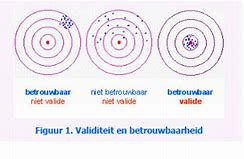 8) welke is/zijn juist? 	I) interbeoordelaarsbetrouwbaarheid is dezelfde test die wordt afgenomen door verschillende beoordelaars in verschillende groepen   	II) interbeoordelaarsbetrouwbaarheid wordt ook wel test-hertestbetrouwbaarheid genoemd enkel I juist ik had deze ik ook ik ookenkel II juist beide zijn juist geen van beide is juist 9) een vraag met inductief en deductief?	I) inductief onderzoek wordt samengebracht in een conceptueel kader vooraf en wordt getest doorheen het onderzoek	II) …….enkel I juist enkel II juist beide zijn juist geen van beide is juist ik heb dit10) vraag over afhankelijke en onafhankelijke variabele in een conceptueel schemahouding ten aanzien van toezicht is de afhankelijke variabele er is een fout gebeurt bij de pijlen enkel I juist enkel II juist ik had deze want er was een fout in de pijlen dus dan zouden die andere dingen ook afhankelijke variabele kunnen zijn? dacht ikbeide zijn juist ik had deze, ik ook ik ook, ik ookgeen van beide is juist 11) vraag over probleemstelling?12) vraag over complexe operationalisering van concepten -> leeftijd, was dus fout want das makkelijk te operationaliserenBronnen (6,5 punten)REFERENTIELIJST Op hoeveel punten stond deze vraag?8 bronnen refereren: brochure Vlaamse Overheiddecreetuitspraak van vrederechtbank boektijdschriftartikel online krantenartikelparlementaire handeling? hoofdstuk in verzamelwerk JUIST EN FOUT (5) Op hoeveel punten stond deze vraag?Een wetenschappelijk tijdschrift onderscheidt zich van de vakbladen doordat enkel wetenschappers in deze tijdschriften publiceren, ze geven ook de laatste stand van zaken aan in een bepaald domein. ik had juist, ik ook, ik ook, ik had fout omdat het onvolledig was en heb twee puntjes aangevuldGold Open Acces is wanneer de auteur de laatste kopie online vrijgeeft en via een reguliere uitgeverij publiceert => fout dat is green open acces had ik, ik ook, ik had ook fout maar ik heb dan de uitleg van gold open access gegevende veiligheidsmonitor omvat 5 modules waar ze ‘onderzoek’ naar doen en leveren feitelijke gegevens die rechtstreeks van de bevolking komen => ik had juist ik ookofficieuze chronologische vindplaatsen zijn volgens rechtstak geordend en …. => ik had fout want dat zijn officieuze systematische, had ik ook Stond er niet ‘officieuze systematische vindplaatsen’?  bij dubbelblind review worden zowel de naam van de auteur als de titel van het werk anoniem gehouden voor de reviewer. => ik had fout ik ook (aangezien de naam van de reviewer anoniem is) ik ookMEERKEUZEVRAGEN (5)welke van de volgende V&A referenties is correctACHTERNAAM, J. & ACHTERNAAM, K., “titel”,..........; achternaam, J. en achternaam, K., titel,.........ACHTERNAAM, J. en ACHTERNAAM, K., “titel”,........; Ik had deze, ik ook ik ookachternaam, K-J. en achternaam, K., titel,........;2) handboeken kunnen volgende thema’s bevatten: fenomenologie van het misdaadfenomeen verklaringen voor het midaadfenomeen ik had dezeeen algemene beschrijving van de sociale reactievormen tegenover de misdaad alle bovenstaande antwoorden ik had deze ik ook ik ook, ik ook3) ministeriële omzendbrieven (hebben geen algemene juridische draagwijdte) -> antwoord B?4) twee stellingen waarvan één iets over de H-index (citeren) die van H-index was juist